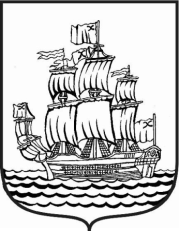 МУНИЦИПАЛЬНЫЙ СОВЕТМУНИЦИПАЛЬНОГО ОБРАЗОВАНИЯмуниципальный округ Адмиралтейский округ4 созыв_____________________________________________________________________________РЕШЕНИЕ № 3Санкт – Петербург                                                                                     от 30 января 2013 года                                                                                                                      протокол № 2Содержание: «О признании утратившими силу Постановления Муниципального Совета МО Адмиралтейский округ от 21.11.2001 года № 142 «Об утверждении Положения об архиве муниципального совета и Администрации муниципального образования Адмиралтейский округ» и Постановления Муниципального Совета МО Адмиралтейский округ от 25.09.2002 года № 101 «Об утверждении Положения об экспертной комиссии муниципального совета муниципального образования Адмиралтейский округ»»В соответствии с приказами Росархива от 18.02.1992 года № 176 и от 19.01.1995 года № 2, а также руководствуясь письмом Архивного Комитета Санкт-Петербурга от 16 октября 2012 года № 643, Распоряжением Главы муниципального образования муниципальный округ Адмиралтейский округ от 25 января 2013 года № 5 Муниципальный Совет муниципального образования муниципальный округ Адмиралтейский округ решил:Со дня вступления в силу настоящего Решения признать утратившими силу Постановление Муниципального Совета МО Адмиралтейский округ от 21.11.2001 года № 142 ««Об утверждении Положения об архиве муниципального совета и Администрации муниципального образования Адмиралтейский округ»» и Постановление Муниципального Совета МО Адмиралтейский округ от 25.09.2002 года № 101 ««Об утверждении Положения об экспертной комиссии муниципального совета муниципального образования Адмиралтейский округ»».Опубликовать настоящее Решение в муниципальной газете «Адмиралтейский Вестник».Настоящее Решение вступает в силу со дня его официального опубликования (обнародования).Контроль за исполнением решения возложить на Главу МО Адмиралтейский округ.Глава МО Адмиралтейский округ                                                                         П.М. Кебелеш